Specification TemplatesMactrac Pro (SC2) Bed Screen TrackMactrac Pro (SC2) Bed Screen Track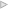 Bed screen tracks shall be Mactrac Pro (SC2) 20mm x 16mm bed screen track system, complete with the necessary fittings and components, fixed in strict accordance with the manufacturer’s printed instructions, by approved installers. The complete system shall have a (colour) powdercoat / (colour) anodised finish. All holes and cavities shall be vermin proofed after installation. The glides shall be Mactrac (name) installed to every 100mm of track length in addition to hooks at fixed ends.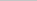 Mactrac Pro Plus (SC3) Bed Screen TrackMactrac Pro Plus (SC3) Bed Screen TrackBed screen tracks shall be Mactrac Pro Plus (SC3) 38mm x 20mm bed screen track system, complete with the necessary fittings and components, fixed in strict accordance with the manufacturer’s printed instructions, by approved installers. The complete system shall have a (colour) powdercoat / (colour) anodised finish. All holes and cavities shall be vermin proofed after installation. The glides shall be Mactrac (name) installed to every 100mm of track length in addition to hooks at fixed ends.Mactrac Ezi-Slide Moveable Bed Screen TrackMactrac Ezi-Slide Moveable Bed Screen TrackMoveable bed screen track shall be the Mactrac Ezi-Slide mobile track system which is used with Mactrac Pro Plus (SC3) and/or Mactrac IV Track, complete with the necessary fittings and components. It shall be fixed in strict accordance with the manufacturer's printed instructions, by approved installers.Mactrac Curtain Changing Cassettes Mactrac Curtain Changing Cassettes Curtain Changing Cassettes shall be Mactrac Pro/Pro Plus cassette systems, complete with the necessary fittings and components, fixed in strict accordance with the manufacturer’s printed instructions, by approved installers. The complete system shall have a (colour) powdercoat / (colour) anodised finish. Mactrac Pro/Pro Plus Loading/Unloading tools shall be provided per every (ten) cassettes installed.Mactrac IV TrackMactrac IV TrackCeiling Tracks to support Intravenous equipment shall be Mactrac IV track system, complete with the necessary fittings and components, fixed in strict accordance with the manufacturer’s printed instructions, by approved installers. The complete system shall have a (colour) powdercoat /(colour) anodised finish.Mactrac Stage Track Mactrac Stage Track Stage curtain tracks shall be the Mactrac Stage Track system, complete with the necessary fittings and components, fixed in strict accordance with the manufacturer’s printed instructions, by approved installers.Mactrac Shower TrackMactrac Shower TrackShower tracks shall be the Mactrac 20mm x 16mm shower track system, complete with the necessary fittings and components, fixed in strict accordance with the manufacturer’s printed instructions, by approved installers. The complete system shall have a (colour) powdercoat / (colour) anodised finish.Mactrac Window Curtain Track Mactrac Window Curtain Track Window curtain tracks shall be Mactrac complete with the necessary fittings and components, fixed in strict accordance with the manufacturer’s printed instructions, by approved installers. The complete system shall have a (colour) powdercoat / (colour) anodised finish. The glides shall be Mactrac (type) installed to every 100mm of track length in addition to hooks at fixed ends.Components for Mactrac Pro & Mactrac Pro PlusWall bracket AWBTop hanger ferrule THFBottom hanger ferrule BHFHanger rod tube onlySloping ceiling bracket SCBJunction plate on 90 degree bend4-way junction plate3-way junction plateJoiner TJCEnd cap bracket ECBRing glide NRS1Ring glide NRS9Swivel wall bracket SWBCeiling fixing plate CFPCeiling fixing bracket CFBComponents for Mactrac Ezi-Slide moveable bed screen trackInternal stop for moveable bed screen trackSC3/gantry joinerDouble sliderPins and clipsMoveable bedscreen track end cap bracket GECBComponents for Mactrac IV trackIV extension hook fixed heightSeries 3000 IV bottle holder with height adjustmentIV hook and sliderJoining pinJoin with CFP and pins exposedComponents for Mactrac Stage TrackThree piece pulley setTension system with heavy duty spring and 4mm cordHeavy duty stage master carrierStagetrack end capStage track glide NG4SComponents for Mactrac Shower TrackWall bracket AWBTop hanger ferrule THFBottom hanger ferrule BHFSloping ceiling bracket SCBSwivel wall bracketHanger rod tube onlyExtra hanger rod completeHanger hookEnd cap bracket (ECB)NRS9 glide with acetyl hookNote: extra components are available on request.Components for Mactrac made to measure curtain trackGlidesNRS1 Nylon ring glide with stainless steel hookNRS2 Nylon ring glideNRS3 Nylon ring glideNRS5 Nylon ring glideNRS6 Nylon snap-in ring glide (fitters glide)NRS7 Nylon ring glideNRS9 Nylon ring glide with acetyl hookNG4 Nylon heavy duty glideNG4S Nylon heavy duty stage glide with stainless steel hookPSHAcetyl S hookSSH Stainless steel hookNES1 Complete, Nylon end stopNES2 Nylon end stopNES3 Complete, Nylon end stopNES4 LH & RH, Nylon end stopNES5 Complete, Nylon end stopBracketsP2 bracket completeP3 bracket completeP4 bracket completeP5 bracket completeNT1 bracket completeNF2 bracket completeKeeper plate onlyCurtain hooksStandard curtain hooksT Bar curtain hooksPin hookCurtain tapes28mm curtain tape75mm curtain tapeTrack joinersJoiner for Mactrac Easi-Bend (Mac5)Joiner for Mactrac Deluxe (Mac3)FastenersM40FAS01 K/plate screwM40FAS02 K/plate screwM40FASSN Spire nut for p bracketM40FAS03 Single pulley screwM40 FAS04 Pulley block screwM40 FASO6 Shower track fixing screwM40FAS07 Shower track grub screwM40FAS08 Shower track rivetM40FAS08W Shower track rivetM40FAS09 Fixing screwM40FAS10 Fixing screwM40FASWSZP Super ScrewM40FAS11 Fixing ScrewM40FAS12 Fixing ScrewDraw cord componentsPulley block, LH and RHCord tension weightMaster carrier only, overlap arm only, underlap arm only, master carrier overlap, master carrier underlapBrass single pully Polyester cord